Готовим краскиКраски лучше  разводить в маленьких баночках с закручивающимися жестяными крышками, чтобы они не высыхали. Итак – готовим несколько основных цветов – жёлтый, синий,   красный и зелёный. Сначала льём в банку немного лака, потом добавляем краску, чтобы получился нужный оттенок.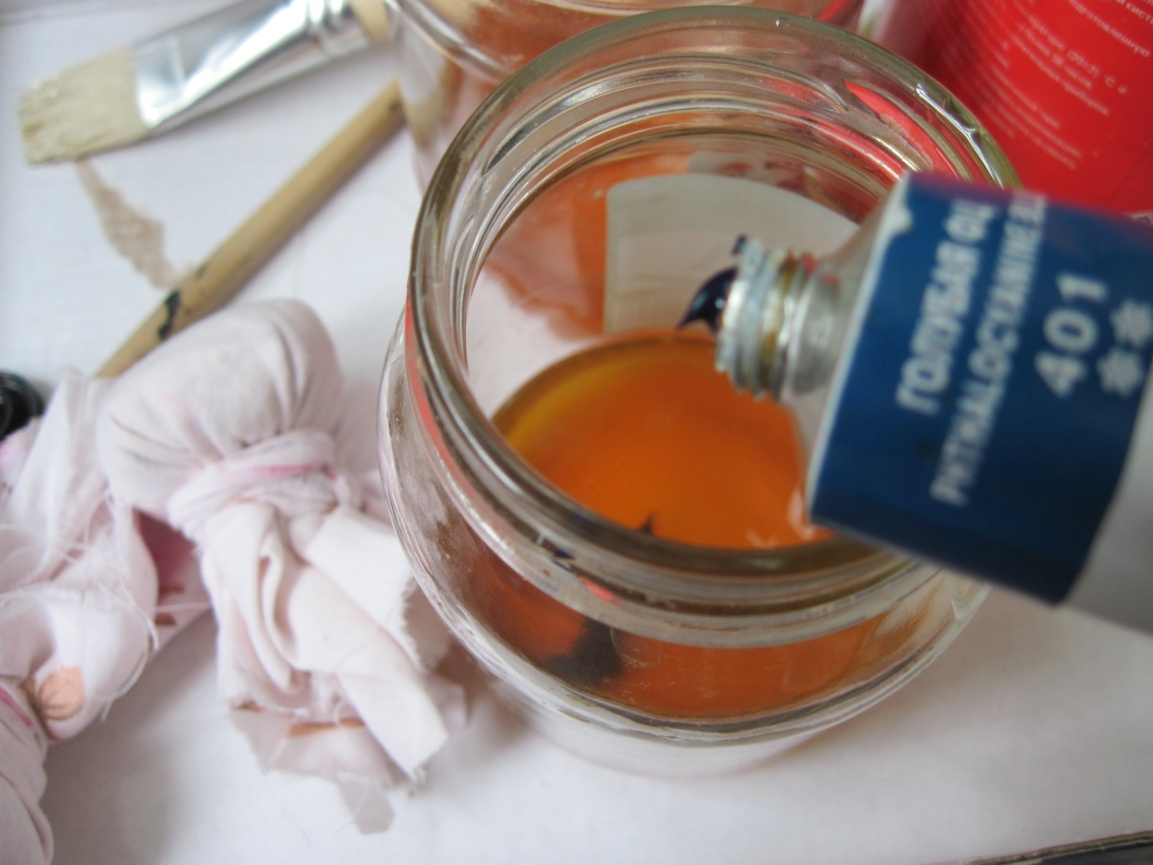 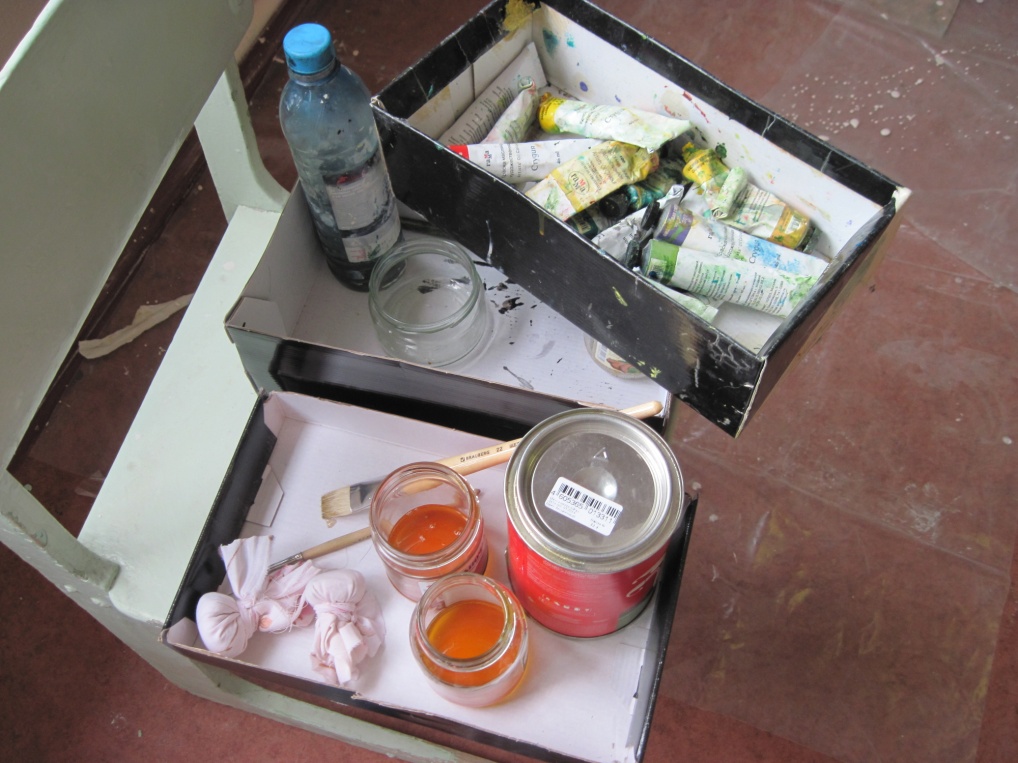 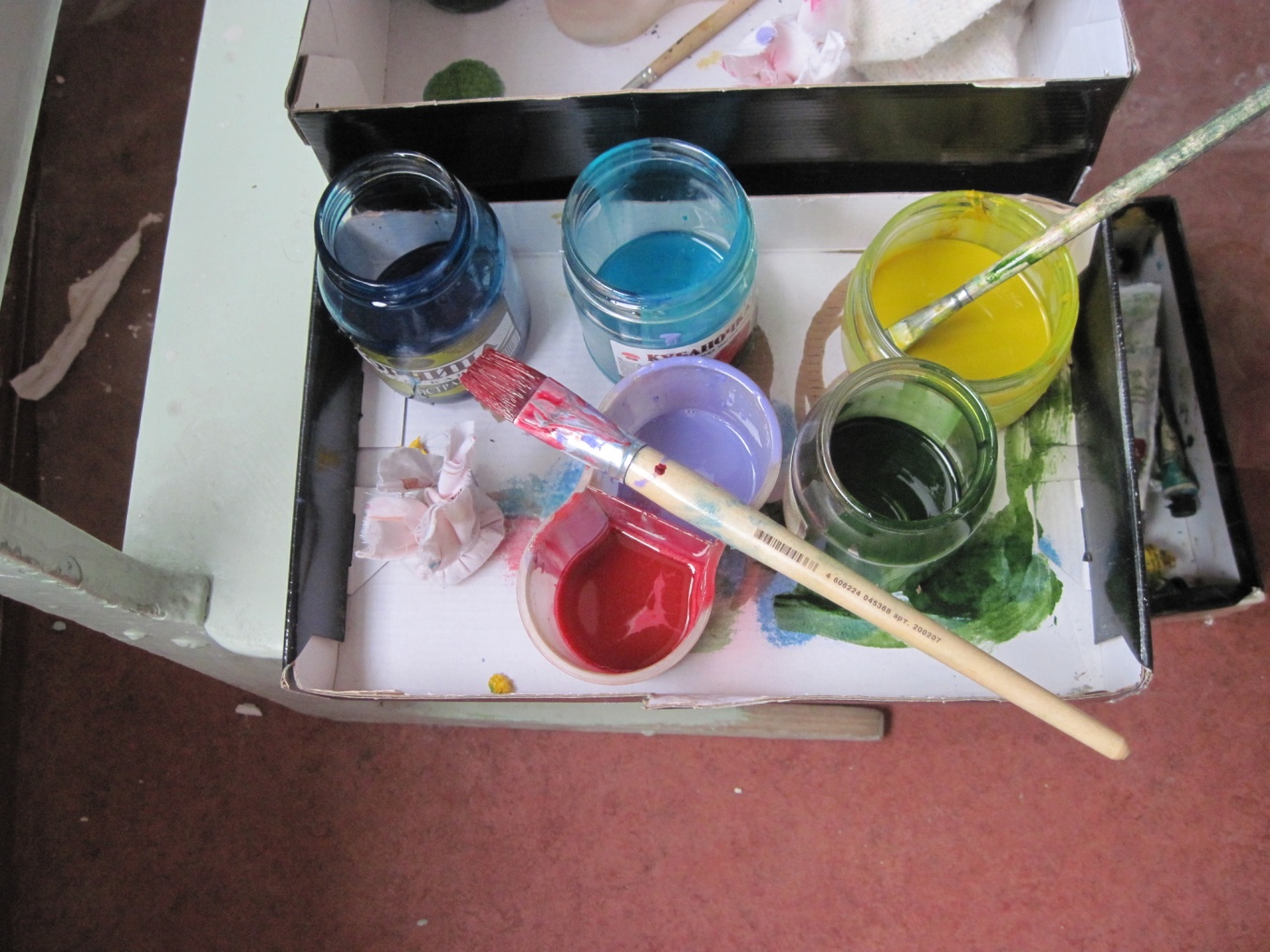 Раскрашивать рисунок будем с обратной стороны стекла. Начинаем работу с верхних участков. Наносим краску кистью мазками  снизу вверх, подбирая одновременно образующиеся  потёки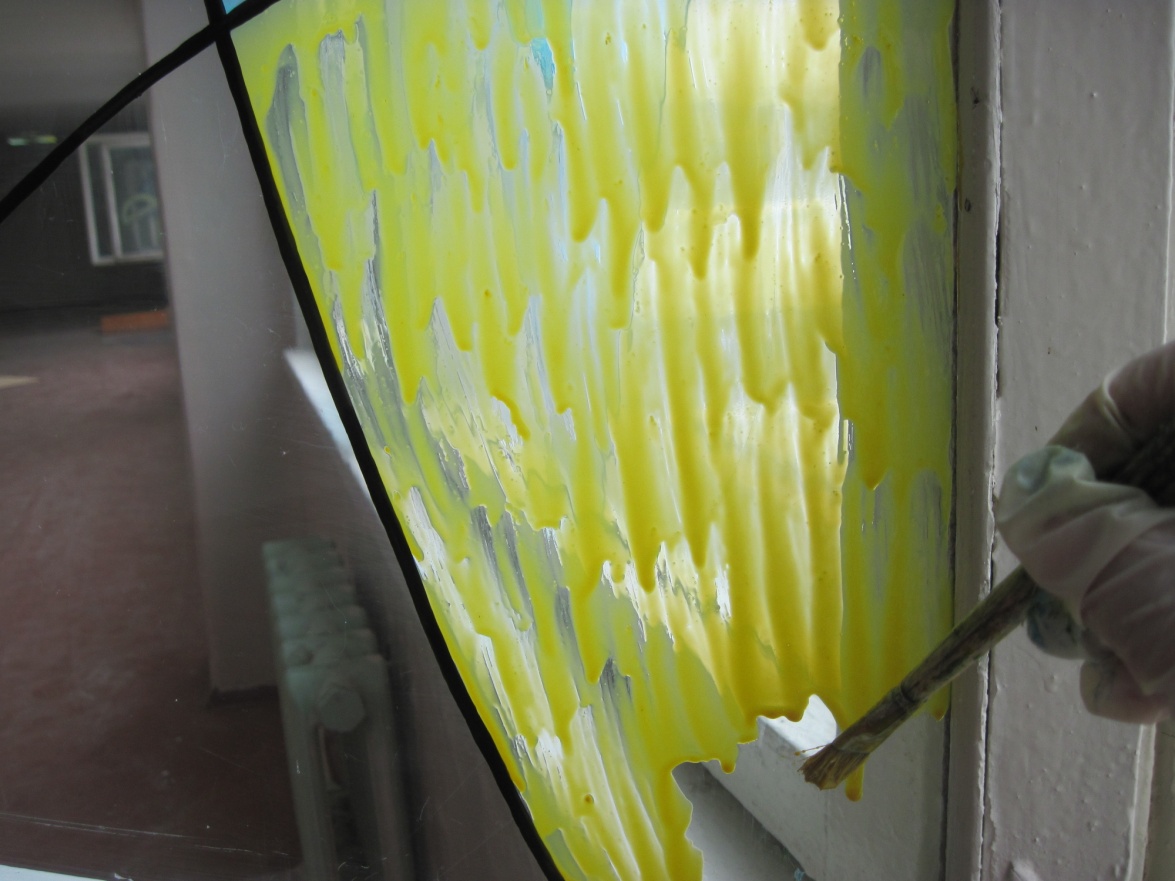 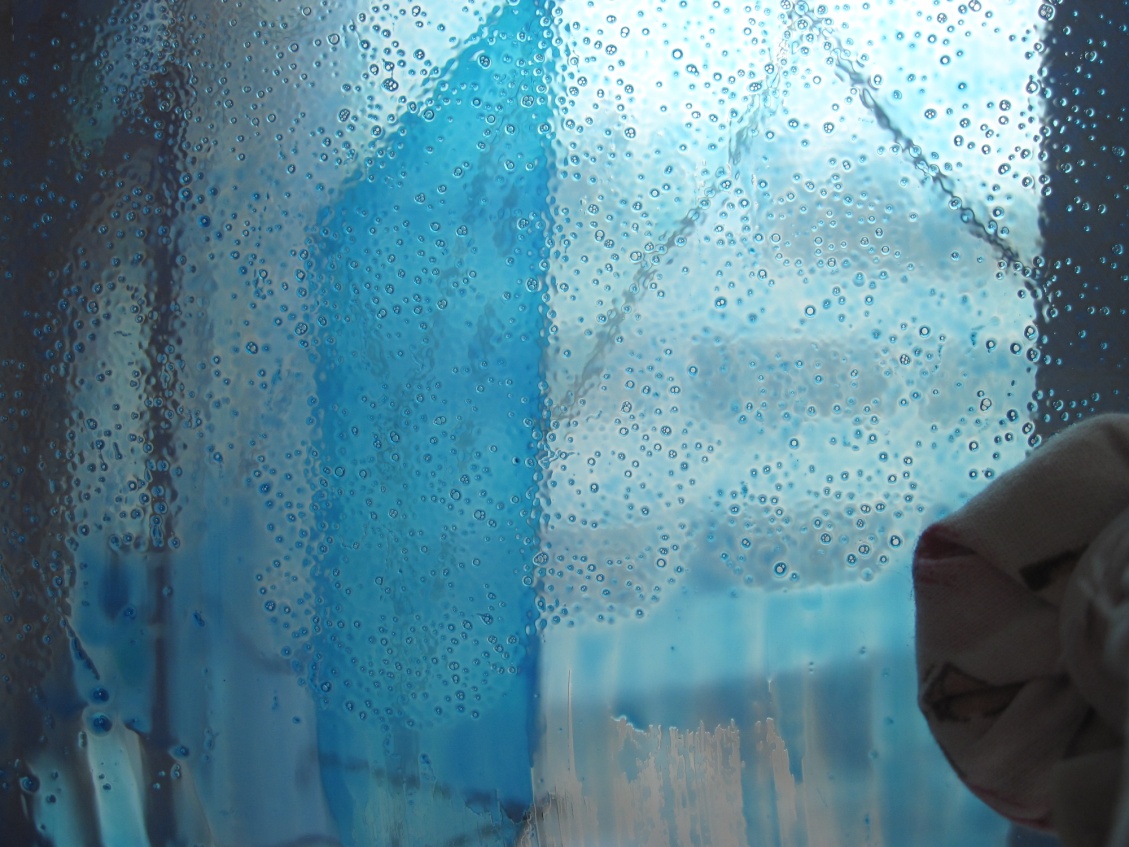 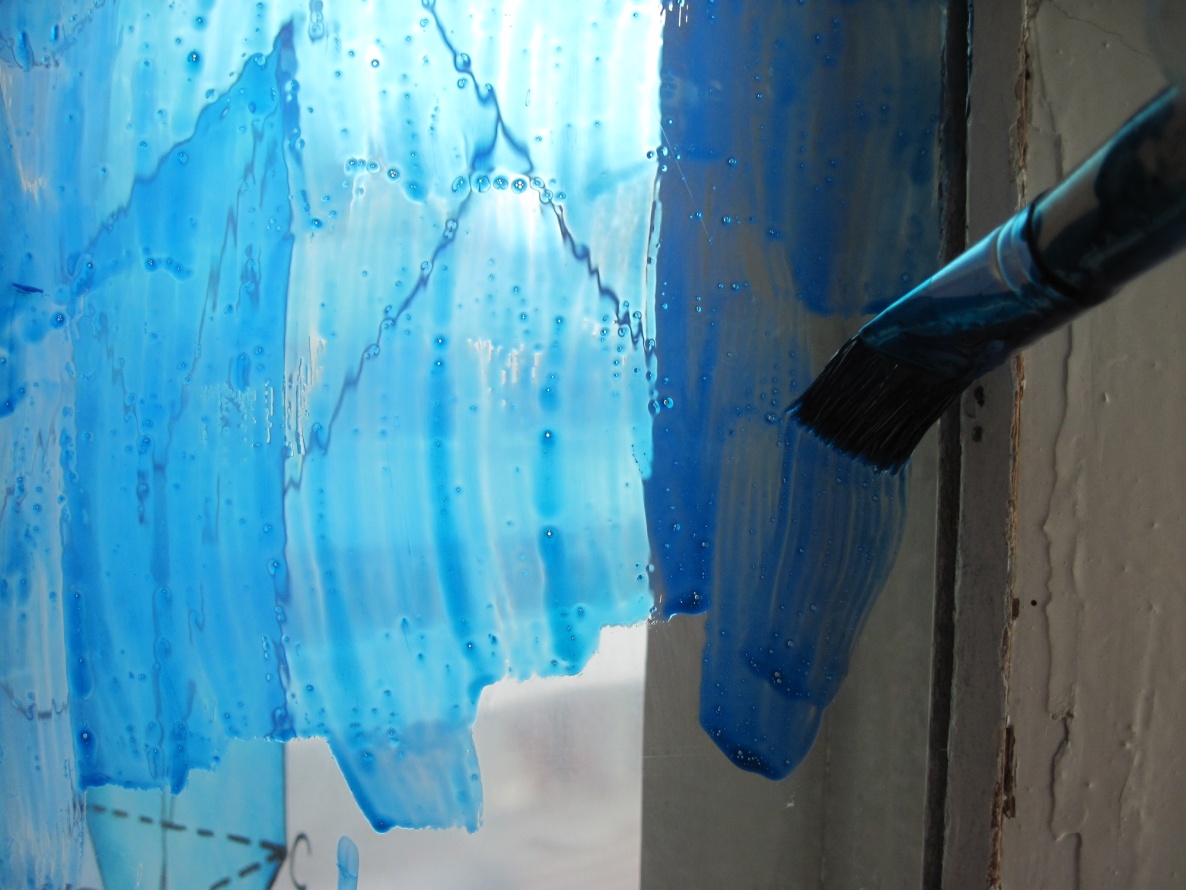 Затем тампоном снизу вверх краску выравниваем. При этом цвет значительно высветляется, это надо учитывать при  составлении колера, а поверхность становится похожа на  полупрозрачную льдинку.И так  одним колером лучше покрыть сразу несколько кусочков росписи. Соседние участки надо  закрашивать  аккуратно, чтобы не смешался цвет.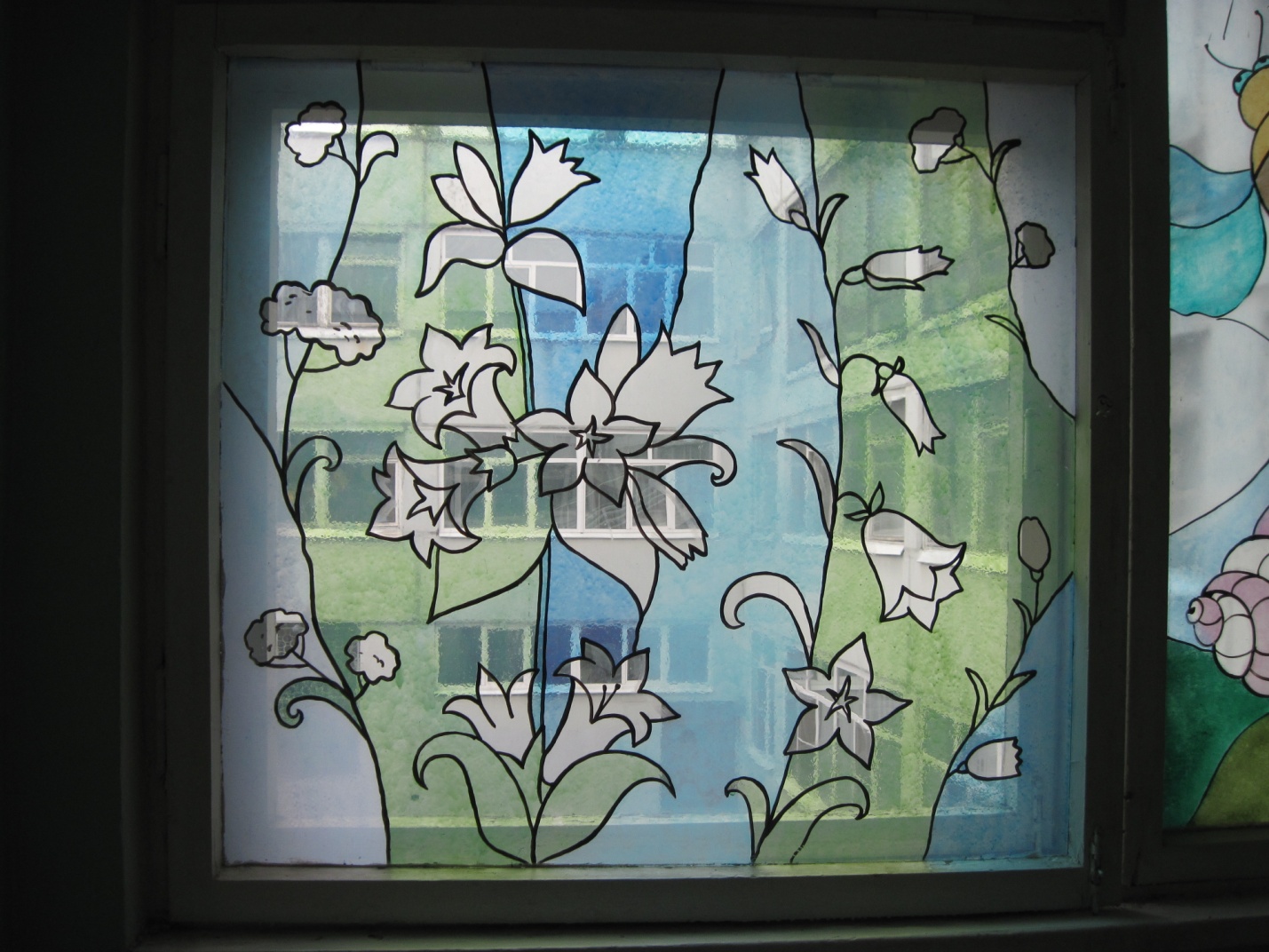 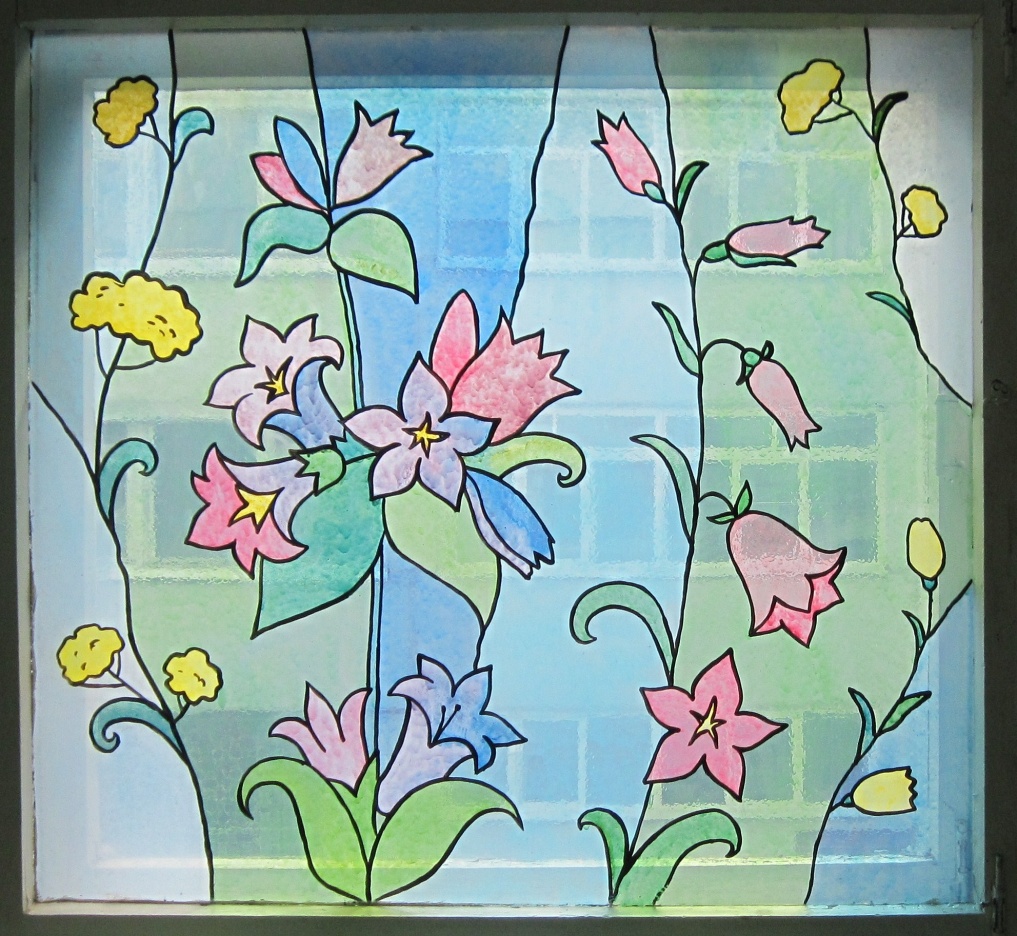 Если  в процессе работы получатся помарки или, например, не понравится какой-то оттенок - это можно исправить  при помощи  уайт- спирита и тряпки .Полученную роспись оставляем высыхать примерно на сутки. После этого её можно протирать влажной тряпкой   .                Желаю творческих успехов и вдохновения